О внесении изменений и дополнений в постановление № 234-п  от 18.12.2020г.  «Об утверждении схемы размещения контейнерных площадок для сбора твердых коммунальных отходов  на территории с. Филипповка муниципального образования Переволоцкий  поссовет»        В соответствии с Федеральным законом от 06.10.2003 № 131-ФЗ «Об общих принципах организации местного самоуправления  в Российской Федерации», Федеральным законом от 24.06.1998 № 89-ФЗ «Об отходах производства и потребления», Федеральным законом от 30.03.1999 № 52-ФЗ «О санитарно-эпидемиологическом благополучии населения», Постановления правительства РФ от 31.08.2018 № 1039 « Об утверждении Правил обустройства мест(площадок) накопления твердых коммунальных отходов и ведения их реестра», «Правил благоустройства территории муниципального образования  Переволоцкий поссовет» (Решение Совета депутатов МО Переволоцкий поссовет  23.11.2017 г.   № 75) , руководствуясь Уставом муниципального образования Переволоцкий поссовет:1.Внести изменения и дополнения в постановление № 234-п от 18.12.2020г.  «Об утверждении схемы размещения контейнерных площадок для сбора твердых коммунальных отходов  на территории с. Филипповка».2.Содержание изложить в новой редакции,  согласно  приложения № 1.3.Разместить настоящее постановление на официальном сайте администрации в информационно-телекоммуникационной сети «Интернет».4.Контроль за исполнением настоящего Постановления оставляю за собой.5.Настоящее постановление вступает в силу с момента его подписания. Главамуниципального образования					       А.А. ОбъедковРазослано: администрации района, прокурору.                                                                                                 Приложение № 1								                 к постановлениюглавы администрации МО                                  Переволоцкий поссовет                                                                                № 27-п от  15.02.2021г.СХЕМА размещения специализированных площадок для размещенияконтейнеров под твердые коммунальные отходына территории с. Филипповка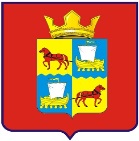 АДМИНИСТРАЦИЯмуниципального образования        Переволоцкий поссовет                                             Переволоцкого районаОренбургской области           ПОСТАНОВЛЕНИЕ                                                                             от 15.02.2021г.   № 27-пп. Переволоцкий№          Место расположения контейнерных площадокКоличество контейнеров на площадкеОбъем тары под ткоКоординатыКоординатыКоординаты№          Место расположения контейнерных площадокКоличество контейнеров на площадкеОбъем тары под ткоширотадолготадолгота1ул. Шевченко, № 1310,75 м351,970154,272654,27262ул. Шевченко № 2520,75 м351,968654,276054,27603ул. Молодежная, 1320,75 м351,966054,278554,27854ул. Шевченко № 6120,75 м351,963754,282654,28265ул. Шевченко  № 5810,75 м351,961054,286054,28606ул. Молодежная, № 2910,75 м351,962954,281254,28127Ул. Молодежная, № 510,75м351,968151,968154,2739Всего:10